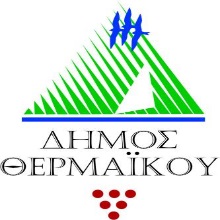 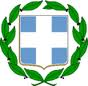 ΕΛΛΗΝΙΚΗ ΔΗΜΟΚΡΑΤΙΑ                                                        ΝΟΜΟΣ ΘΕΣΣΑΛΟΝΙΚΗΣ                                                              ΔΗΜΟΣ ΘΕΡΜΑΪΚΟΥ        ΑΝΤΙΔΗΜΑΡΧΙΑ ΚΟΙΝΩΝΙΚΗΣ ΑΛΛΗΛΕΓΓΥΗΣ,ΠΑΙΔΕΙΑΣ & ΙΣΟΤΗΤΑΣ                                          Δ/ΝΣΗ ΚΟΙΝΩΝΙΚΩΝ ΥΠΗΡΕΣΙΩΝ                                    ΤΜΗΜΑ ΚΟΙΝΩΝΙΚΗΣ ΠΡΟΣΤΑΣΙΑΣ                                                ΔΕΛΤΙΟ ΤΥΠΟΥ    Στο πλαίσιο του προγράμματος «Κατασκηνώσεις  ΑμεΑ  2024», που υλοποιεί για πρώτη φορά ο Δήμος Θερμαϊκού, μέσω της Αντιδημαρχίας Κοινωνικής Αλληλεγγύης, Παιδείας & Ισότητας, Έντεκα (11) Άτομα με Αναπηρίες, τα οποία ανήκουν πρωτίστως σε οικονομικά αδύναμες οικογένειες, είναι κάτοικοι του Δήμου Θερμαϊκού και για λόγους ασφαλείας δεν ανήκουν στις περιπτώσεις με πολύ βαριά αναπηρία, ώστε ο αναθέτης  να τηρήσει τις συμβατικές του υποχρεώσεις, έχουν την ευκαιρία να φιλοξενηθούν σε κατασκήνωση στην περιοχή   Παραλίας Ορφανίου Καβάλας. Μέσω του προγράμματος παρέχονται  στα ωφελούμενα Άτομα με Αναπηρία, δωρεάν καλοκαιρινές διακοπές, Δέκα (10) ημερών, από την Τρίτη 3 Σεπτεμβρίου έως την Πέμπτη 12  Σεπτεμβρίου  2024, στις εγκαταστάσεις της «ΚΥΨΕΛΗΣ ΤΣΑΦ-ΤΣΟΥΦ ΑΝΩΝΥΜΟΣ ΕΤΑΙΡΕΙΑ ΠΑΙΔΙΚΩΝ ΚΑΤΑΣΚΗΝΩΣΕΩΝ ΚΑΙ ΤΟΥΡΙΣΤΙΚΩΝ ΕΠΙΧΕΙΡΗΣΕΩΝ». Οι ενδιαφερόμενοι θα πρέπει να υποβάλλουν αιτήσεις συμμετοχής από την Δευτέρα 15 Ιουλίου 2024 έως  την  Παρασκευή 26 Ιουλίου 2024, στα γραφεία του Κέντρου Κοινότητας Δήμου Θερμαϊκού, Ανθέων 47, στο ισόγειο, κατόπιν συνεννόησης με την κα Βαφειάδου Ηρώ στο τηλέφωνο 23920 39305.Τα απαιτούμενα δικαιολογητικά για την υποβολή αιτήσεων είναι τα εξής:Αντίγραφο αστυνομικής ταυτότηταςΠιστοποιητικό αναπηρίας μεγαλύτερο ή ίσο του 67% από αρμόδια αρχήΠιστοποιητικό οικογενειακής κατάστασηςΑντίγραφο Εκκαθαριστικού Εφορίας και έντυπο Ε1 και  Ε9 έτους 2024 (εισοδήματα έτους 2023) του  ΑμεΑ και της οικογένειας. Βεβαίωση μόνιμης κατοικίας ή απόδειξη πληρωμής ΔΕΗ, ΕΥΑΘ Οποιοδήποτε άλλο δικαιολογητικό κριθεί αναγκαίο κατά περίπτωση